America - basic information1.What is the Capital of United States of America?New YorkLos AngelesWashington D.C.San Francisco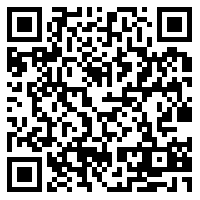 2. What country is neither in the North nor in the South America?ChileTrinidad and TobagoUgandaBolivia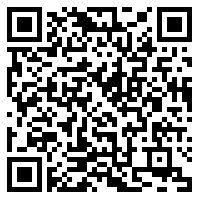 3. What is the highest mountain of Americas?AconcaguaMt. EverestMt. KilimanjaroMt. Elbrus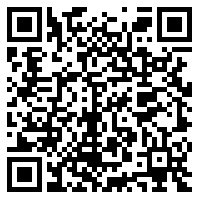 4. What is the dominant language in the North America?EnglishFrenchSpanishPortugueuse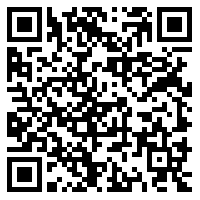 5. What is the dominant language in the South America?EnglishFrenchSpanishPortugueuse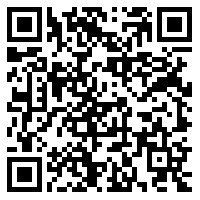 6. Where is the biggest population?New YorkMexico CityRio de JaneiroLos Angeles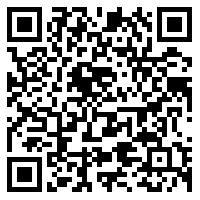 7. What is the largest country in the North America?CanadaMexicoUSABrazil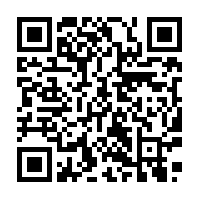 8. What is the largest country in the ¨South America?CanadaArgentinaVenezuelaBrazil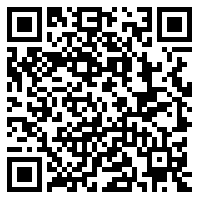 9. What is in the North America?PatagoniaAlaskaEquatorAmazonia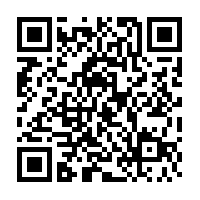 10. What is not in the North America?California peninsulaYucatan peninsulaFlorida peninsulaAtacama desert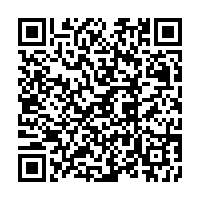 11. What is not an island?NewfoundlandCubaJamaicaAlaska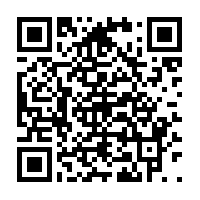 12. What is not in Americas?SiberiaAppalachian mountainsCordillera mountainsCaribbean sea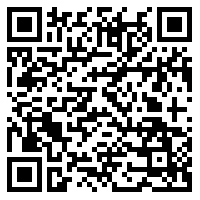 13. What is the Capital of Canada?KingstonHavanaBuenos AiresOttawa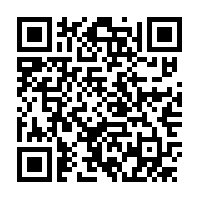 14. What country shares the border with 5 countries?BrazilBoliviaUsaCanada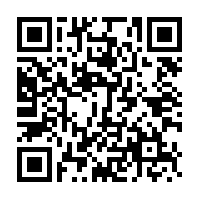 15. What is the correct name of the canal connecting Atlantic and Pacific Ocean in Americas?Costa Rica CanalHonduras CanalSalvador CanalPanama Canal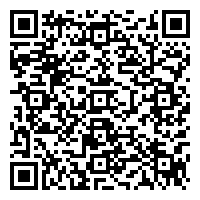 16. What country has 7 million french speaking inhabitants?ArgentinaBrazilUSACanada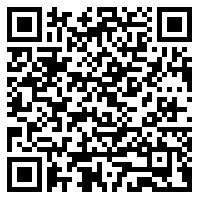 17. How many states are united in the USA?4152350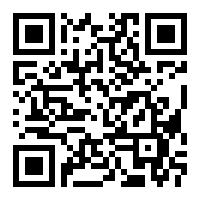 18. What are the two coldest places in Americas?Patagonia, AlaskaSiberia, HimalayaAtacama, ChihuahuaRocky mountains, Appalachian mountains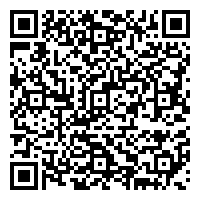 19. How many people live in the North America?150,000,0001500,000,000570,000,000420,000,000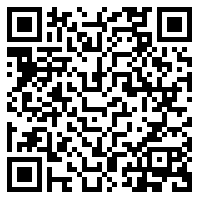 20. How many people live in the South America?150,000,0001500,000,000570,000,000420,000,000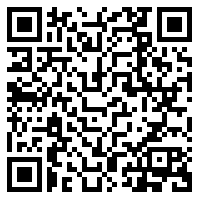 America - basic information1.What is the Capital of United States of America?New YorkLos AngelesWashington D.C.San Francisco2. What country is neither in the North nor in the South America?ChileTrinidad and TobagoUgandaBolivia3. What is the highest mountain of Americas?AconcaguaMt. EverestMt. KilimanjaroMt. Elbrus4. What is the dominant language in the North America?EnglishFrenchSpanishPortugueuse5. What is the dominant language in the South America?EnglishFrenchSpanishPortugueuse6. Where is the biggest population?New YorkMexico CityRio de JaneiroLos Angeles7. What is the largest country in the North America?CanadaMexicoUSABrazil8. What is the largest country in the ¨South America?CanadaArgentinaVenezuelaBrazil9. What is in the North America?PatagoniaAlaskaEquatorAmazonia10. What is not in the North America?California peninsulaYucatan peninsulaFlorida peninsulaAtacama desert11. What is not an island?NewfoundlandCubaJamaicaAlaska12. What is not in Americas?SiberiaAppalachian mountainsCordillera mountainsCaribbean sea13. What is the Capital of Canada?KingstonHavanaBuenos AiresOttawa14. What country shares the border with 5 countries?BrazilBoliviaUsaCanada15. What is the correct name of the canal connecting Atlantic and Pacific Ocean in Americas?Costa Rica CanalHonduras CanalSalvador CanalPanama Canal16. What country has 7 million french speaking inhabitants?ArgentinaBrazilUSACanada17. How many states are united in the USA?415235018. What are the two coldest places in Americas?Patagonia, AlaskaSiberia, HimalayaAtacama, ChihuahuaRocky mountains, Appalachian mountains19. How many people live in the North America?150,000,0001500,000,000570,000,000420,000,00020. How many people live in the South America?150,000,0001500,000,000570,000,000420,000,000Amerika - základní informace1.Hlavní město USA?New YorkLos AngelesWashington D.C.San Francisco2. Který stát není ani v Jižní ani v Severní Americe?ChileTrinidad and TobagoUgandaBolivie3. Jaká je nejvyšší hora Ameriky?AconcaguaMt. EverestMt. KilimanjaroMt. Elbrus4. Jaký je nejpoužívanější jazyk v Severní Americe? (Nápověda:Vypočítej podle jednotlivých států)EnglishFrenchSpanishPortugueuse5. Jaký je nejpoužívanější jazyk v Jižní Americe?EnglishFrenchSpanishPortugueuse6. Kde je nejvíce obyvatel?New YorkMexico CityRio de JaneiroLos Angeles7. Jaký stát je největší v Severní Americe?CanadaMexicoUSABrazil8. Jaký stát je největší v Severní AMerice?CanadaArgentinaVenezuelaBrazil9. Co je v Severní Americe?PatagoniaAlaskaEquatorAmazonia10. Co není v Severní Americe?California peninsulaYucatan peninsulaFlorida peninsulaAtacama desert11. Co není ostrovNewfoundlandCubaJamaicaAlaska12. Co není v Americe?SiberiaAppalachian mountainsCordillera mountainsCaribbean sea13. Jaké je hlavní město Kanady?KingstonHavanaBuenos AiresOttawa14. Který stát má hranici s pěti státy?BrazilBoliviaUsaCanada15. Název kanálu spojujícího Atlantik a Pacifik:Costa Rica CanalHonduras CanalSalvador CanalPanama Canal16. Ve které zemi je 7 milionů francouzsky mluvících obyvatel?ArgentinaBrazilUSACanada17. Kolik států má USA?415235018. Dvě nejchladnější místa Ameriky?Patagonia, AlaskaSiberia, HimalayaAtacama, ChihuahuaRocky mountains, Appalachian mountains19. Kolik obyvatel žije v Severní Americe?150,000,0001500,000,000570,000,000430,000,00020. Kolik obyvatel žije v Jižní Americe?150,000,0001500,000,000570,000,000420,000,000